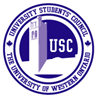 7th Meeting of the 2014/2015 Council7:00 p.m. Feb. 25th 2015Council Chambers, Room 315
AGENDA1.	Call to Order2              O Canada3.	Western School Song4.	Roll Call5.	Adoption of Agenda6.	Speaker’s Announcements7.	Member’s Announcements8.	Comments and Questions from the Western Community9.	Presentations
9.1	Canadian Alliance of Student Associations (CASA) Presentation (20 min)10.	Western Student Senators (WSS) Report  (5 min)11	Executive Summary and Approval of Executive Reports (30 min)12.	Report of the Chair of the Board of Directors (10 min)13.	Standing Committee Reports
			Committee			               Items for Approval13.1	Governance & Agenda	  – Executive Composition Report (10 min)  13.2	Local & Campus Affairs13.3	Long Term Plan & Budget    13.4       Portfolio Service Level & Program Review
13.5       Provincial & Federal Affairs
14.     Council Business
		14.1	 Motion 1 – Council Attendance Policy Amendment Motion		14.2	 Motion 2 – LTPB Budget Presentation and Consideration Motion

15.    Question Period16.	New Business17.	Adjournment